В ДЕТСКОМ САДУ  «АМРА» а. ИНЖИЧ – ЧУКУН ПРОШЛИ МЕРОПРИЯТИЯ, ПРИУРОЧЕННЫЕ К ВСЕРОССИЙСКОМУ УРОКУ «ЗДОРОВЫЕ ДЕТИ – В ЗДОРОВОЙ СЕМЬЕ».Дата: 07.02.2014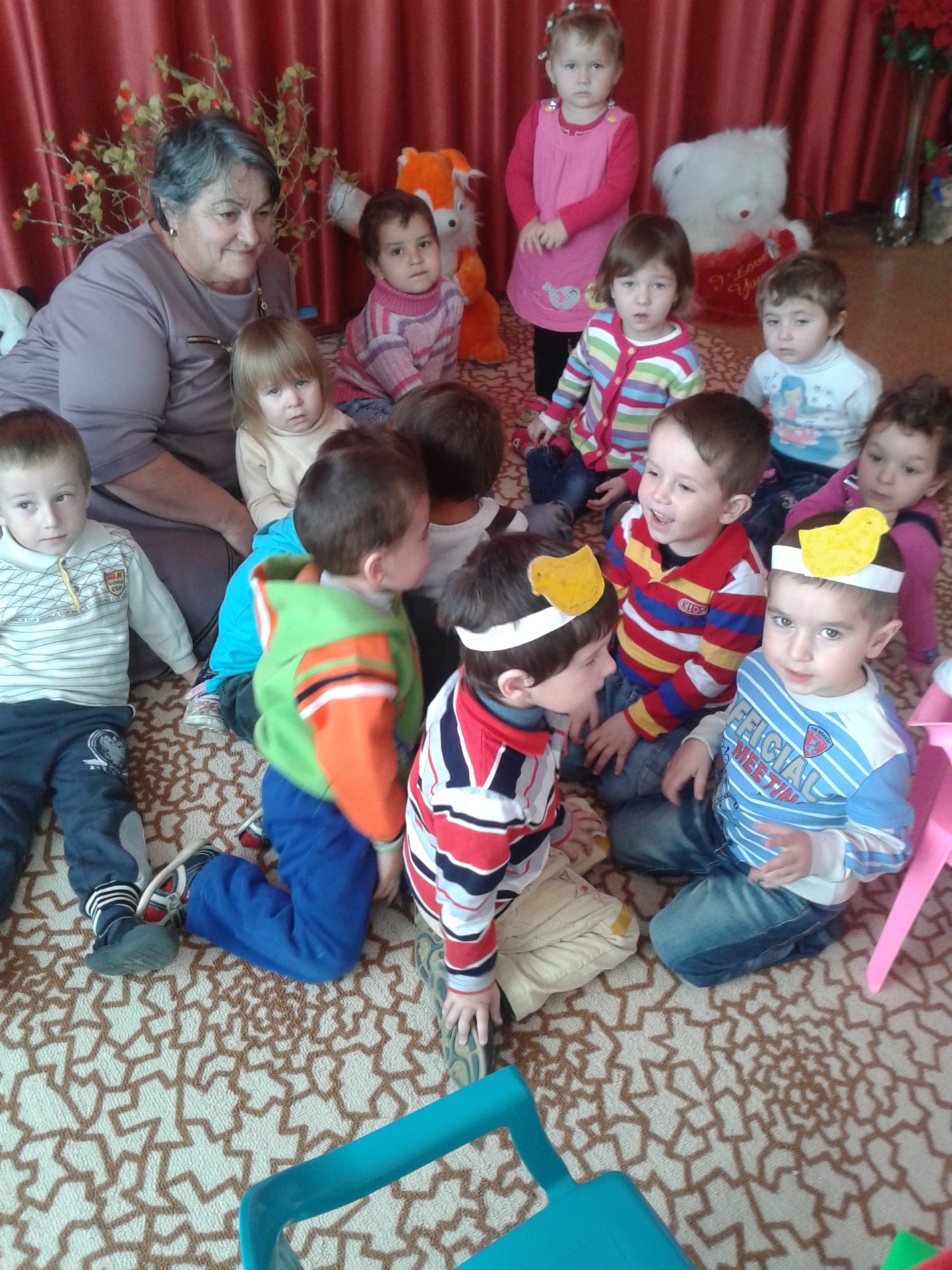 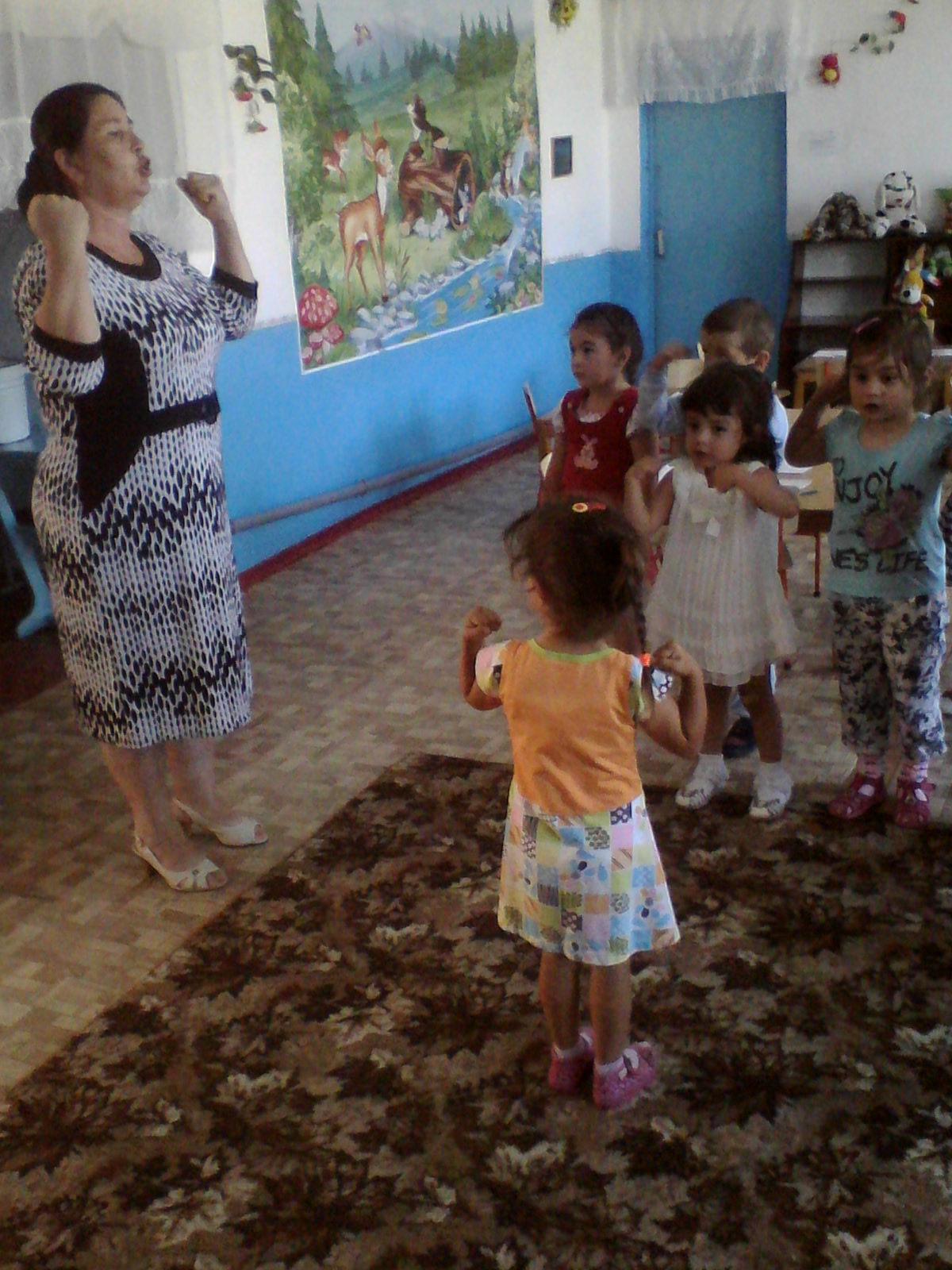 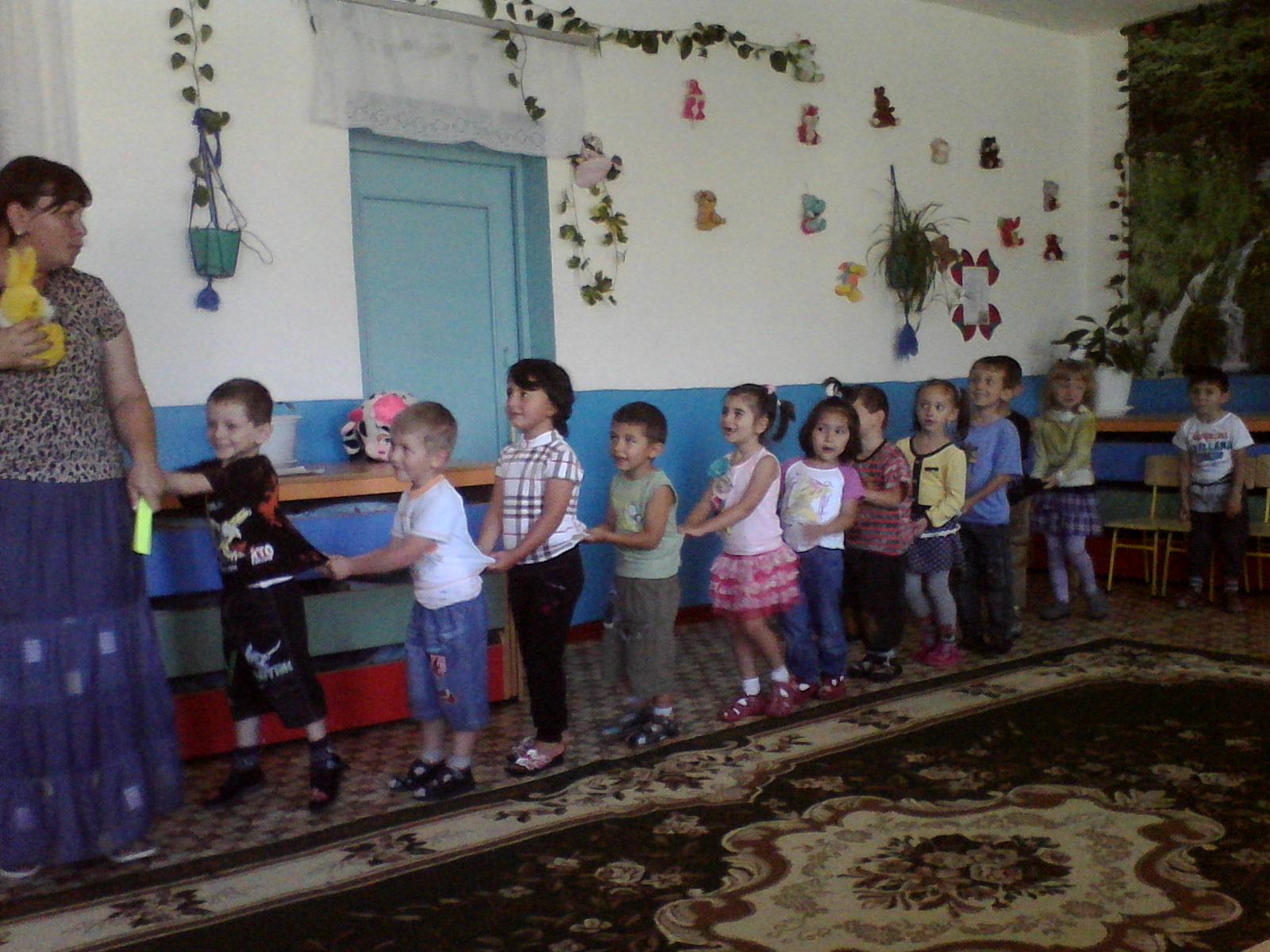 «Приоритетом современной государственной политики России является охрана и защита семьи и семейных ценностей и традиций как основы основ российского общества и государства, сохранение и приумножение здоровья детей, обеспечение их гармоничного развития, продвижение в регионах здоровье сберегающих технологий».  Здоровье  означает  не  только  отсутствие  болезней, но  и  психическое  и  социальное благополучие.
В связи с этим в преддверии открытия в городе Сочи XXII зимних Олимпийских игр  7 февраля 2014 года в МКДОУ  д/с «АМРА» прошли мероприятия, приуроченные  к Всероссийскому уроку «Здоровые дети - в здоровой семье». Очень интересно и познавательно прошли такие занятия и развлечения как:  «Папа, мама и я спортивная семья», «С физкультурой мы дружны – нам болезни не страшны», «Веселый зоопарк» физкультурное занятие.  Сотрудники и воспитанники получили огромный заряд бодрости и энергии от совместно проведенных мероприятий. Забота  о  здоровье  ребёнка  и  взрослого  человека  является  главной задачей. Поскольку  любой  стране  нужны  личности  творческие,   гармонично  развитые,  актуальные  и  здоровые. Сегодня  важно  нам,  взрослым, формировать  и  поддерживать  интерес  к  оздоровлению,   как  самих  себя,  так  и  своих  детей. Быть  здоровым - естественное  стремление  человека. 